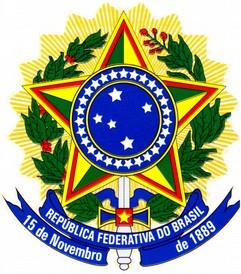 SERVIÇO PÚBLICO FEDERAL MINISTÉRIO DA EDUCAÇÃOSECRETARIA DE EDUCAÇÃO PROFISSIONAL E TECNOLÓGICA IF GOIANO – CAMPUS MORRINHOSDIRETORIA DE EXTENSÃOANEXO INome do Candidato:Nome do Candidato:Nome do Candidato:Nome do Candidato:Inscrição nº.Curso:Curso:Período:Instituição de Ensino:Instituição de Ensino:Identidade nº.Órgão Emissor:Órgão Emissor:UF.:Data emissão:CPF:CPF:CPF:Endereço:Endereço:Local do estágio:                                                                    Período do estágio:                             Direção Geral                                                                                  ( ) matutino ( ) vespertino   Local do estágio:                                                                    Período do estágio:                             Direção Geral                                                                                  ( ) matutino ( ) vespertino   Local do estágio:                                                                    Período do estágio:                             Direção Geral                                                                                  ( ) matutino ( ) vespertino   Local do estágio:                                                                    Período do estágio:                             Direção Geral                                                                                  ( ) matutino ( ) vespertino   Local do estágio:                                                                    Período do estágio:                             Direção Geral                                                                                  ( ) matutino ( ) vespertino   E-mail:E-mail:E-mail:E-mail:E-mail:Telefone(s) para Contato:Telefone(s) para Contato:Telefone(s) para Contato:Telefone(s) para Contato:Telefone(s) para Contato:Se declara portador de necessidade especial?	( ) Sim. Especifique:  	(  ) NãoSe declara portador de necessidade especial?	( ) Sim. Especifique:  	(  ) NãoSe declara portador de necessidade especial?	( ) Sim. Especifique:  	(  ) NãoSe declara portador de necessidade especial?	( ) Sim. Especifique:  	(  ) NãoSe declara portador de necessidade especial?	( ) Sim. Especifique:  	(  ) NãoFoi contemplado pelo Programa Universidade Para Todos – Pro-Uni ou Programa de Financiamento Estudantil –FIES? ( ) Sim. Especifique:  	 (  ) NãoFoi contemplado pelo Programa Universidade Para Todos – Pro-Uni ou Programa de Financiamento Estudantil –FIES? ( ) Sim. Especifique:  	 (  ) NãoFoi contemplado pelo Programa Universidade Para Todos – Pro-Uni ou Programa de Financiamento Estudantil –FIES? ( ) Sim. Especifique:  	 (  ) NãoFoi contemplado pelo Programa Universidade Para Todos – Pro-Uni ou Programa de Financiamento Estudantil –FIES? ( ) Sim. Especifique:  	 (  ) NãoFoi contemplado pelo Programa Universidade Para Todos – Pro-Uni ou Programa de Financiamento Estudantil –FIES? ( ) Sim. Especifique:  	 (  ) Não